ESCOLA _________________________________DATA:_____/_____/_____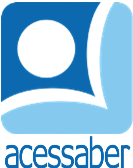 PROF:_______________________________________TURMA:___________NOME:________________________________________________________SITUAÇÕES PROBLEMA DE SUBTRAÇÃO Um abrigo atendeu um total de 346 pessoas, sendo que destas 156 foram do sexo masculino. Quantas mulheres foram atendidas?R: João gastou um total de R$700,00 em 14 presentes, embrulhos e laços. Sabendo que os presentes custaram R$ 661,00, quanto dinheiro ele gastou com os embrulhos e laços?R: Para a cobertura dos bolos, a confeiteira precisará de 900 gramas de chantilly. Sabendo que ela já tem 400 gramas pronto, quanto chantilly ela precisa preparar para terminar de confeitar todos os bolos?R: Para pintar um arco-íris na fachada de um prédio Karina precisará de 333 litros de tinta. Ela verificou e viu que já tinha 157 litros de tinta, do seu último projeto, quanto de tinta ela precisará comprar?R: As formigas decidiram ajudar o gafanhoto a passar o inverno, para isso Simon o gafanhoto, precisa ajudar as formigas a coletar comida. Se as formigas precisam de 911 grãos de comida e já têm 762, quantos grãos a mais precisam ser colhidos?R: 